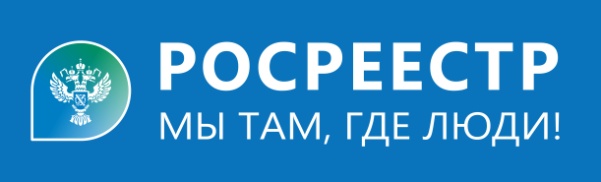 Возможностей стало больше….Как вы знаете, документы в Росреестр можно подать электронно, не выходя из дома. Однако ни что не стоит на месте и сегодня уже реализована возможность представления посредством использования сервиса «Личный кабинет» официального сайта Росреестра ряда заявлений в форме электронного документа без их подписания УКЭП заявителя (речь о случаях, прямо предусмотренных Законом  218-ФЗ), в частности, о невозможности государственной регистрации прав без личного участия правообладателя. В этой связи при поступлении таких заявлений  файл подписи к ним будет отсутствовать, поскольку заявители при входе в «Личный кабинет» официального сайта Росреестра проходят авторизацию посредством единой системы идентификации и аутентификации.  Данное обстоятельство (отсутствие файла УКЭП) не является основанием для возврата заявления без рассмотрения. В форме электронного документа посредством использования личного кабинета без подписания его усиленной квалифицированной электронной подписью правообладателя могут быть представлены:1) заявление о государственном кадастровом учете в связи с изменением основных сведений об объекте недвижимости;2) заявление о государственном кадастровом учете и государственной регистрации права собственности на созданный или реконструированный объект индивидуального жилищного строительства, садовый дом;3) заявление о государственном кадастровом учете и государственной регистрации прав в отношении земельного участка или земельных участков, образуемых путем перераспределения земель или земельного участка, находящихся в государственной или муниципальной собственности, и земельного участка, находящегося в частной собственности, на основании решения об утверждении схемы расположения земельного участка или согласия органа государственной власти либо органа местного самоуправления на заключение соглашения о перераспределении земельных участков в соответствии с утвержденным проектом межевания территории;4) заявление о государственном кадастровом учете и государственной регистрации прав в случае образования двух и более земельных участков в результате раздела земельного участка, а также образования земельного участка в результате объединения с другими земельными участками;5) заявление о внесении в Единый государственный реестр недвижимости сведений о ранее учтенном объекте недвижимости;6) другие заявления в случаях, установленных частью 1 статьи 36, частью 1 статьи 38, частью 2.1 статьи 61 настоящего Федерального закона.Главный специалист-эксперт,                                                                                государственный регистратор Н.Н.Полищук